IV Konkurs na rymowankę już ogłoszony!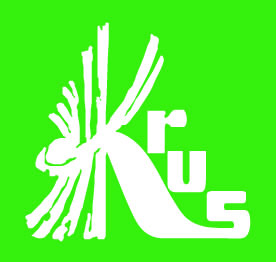 Kasa Rolniczego Ubezpieczenia Społecznego serdecznie zaprasza dzieci rolników do udziału w Ogólnopolskim Konkursie dla Dzieci na Rymowankę o Bezpieczeństwie w Gospodarstwie Rolnym „Bezpiecznie na wsi mamy, niebezpiecznych substancji unikamy” pod Patronatem Honorowym Ministra Edukacji i Nauki.Tegoroczna edycja przebiega pod hasłem „Bezpiecznie na wsi mamy, niebezpiecznych substancji unikamy” i służy poszerzaniu wiedzy na temat właściwego magazynowania i stosowania w gospodarstwie rolnym szkodliwych substancji np. środków ochrony roślin, nawozów, paliw, itp. oraz zasad ochrony środowiska naturalnego.W Konkursie mogą uczestniczyć dzieci urodzone w latach 2008-2012, których przynajmniej jeden z rodziców lub opiekun prawny w okresie przyjmowania zgłoszeń podlega ubezpieczeniu społecznemu rolników. Zadanie konkursowe polega na ułożeniu rymowanki (min. 4 wersy) popularyzującej sposoby ograniczania ryzyka oddziaływania substancji szkodliwych na istoty żywe i skażenia środowiska naturalnego w gospodarstwach rolnych. Kompletne zgłoszenie (rymowankę oraz wypełniony formularz zgłoszeniowy) należy przesłać w terminie do dnia 20.03.2023 r. pocztą tradycyjną (liczy się data stempla pocztowego) lub elektroniczną na adres: Oddział Regionalny w Bydgoszczy, ul. Wyczółkowskiego 22, 85-092 Bydgoszcz lub bydgoszcz(at)krus.gov.pl Konkurs przebiega w dwóch etapach: wojewódzkim i centralnym. Autorzy trzech najlepszych prac na etapie wojewódzkim, który kończy się 21.04.2023 r., otrzymają nagrody rzeczowe o wartości ok 500 zł, a ich rymowanki zostaną poddane ponownej ocenie na etapie centralnym. Z 48 prac przesłanych przez OR KRUS Centralna Komisja Konkursowa wybierze 20 najlepszych rymowanek, których twórcy otrzymają nagrody rzeczowe o wartości ok. 1 000 zł. Gala podsumowująca zaplanowana jest w czerwcu 2023 roku.Zapraszamy uczestników do zapoznania się z materiałami prewencyjnymi opracowanymi dla dzieci, znajdującymi się na stronie www.krus.gov.pl.  Informacja przekazana za pośrednictwem OR KRUS w Bydgoszczy